Please complete the highlighted items and submit to Deanna.Messenger@mail.wvu.edu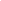 External Review RequestPI to complete the following informationPIProposal TitleAgency SubmissionRFP/Solicitation Notice LinkOSP deadline for submissionResearch Office use Date submitted for review Expected return from reviewSent to PIProposal funded